WEBER COUNTY PLANNING DIVISION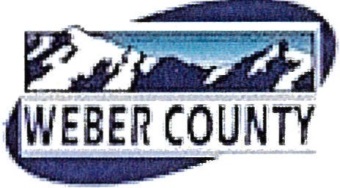 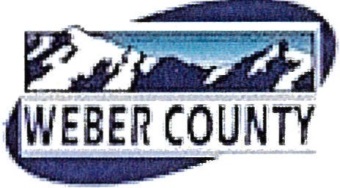 Administrative Review Meeting Agenda    August 7, 2019  4:00 to 5:00 p.m.1.	LVB070519 - Consideration and action on an administrative application for final approval of Babilis Subdivision, consisting of one lot with a request to defer curb, gutter, and sidewalk.2.	LVD070519 - Consideration and action on a request for approval of Diamond Ranch Subdivision, a 5.05-acre residential lot.3.	LVT061119 - Consideration and action on a request for approval of Taylor Anderson Subdivision, a 2.01-acre residential lot.4.	Adjournment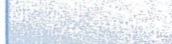 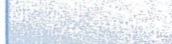 The meeting will be held in the Weber County, Breakout Room, in the Weber Center, 1st Floor, 2380 Washington Blvd., Ogden, Utah unless otherwise posted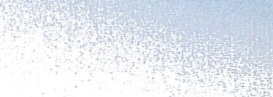 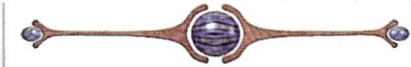 In compliance with the American with Disabilities Act, persons needing auxiliary services for these meetings should call the Weber County Planning ·Commission at 801-399-8791